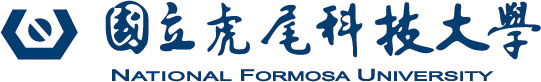 國立虎尾科技大學 電機工程系碩士班 學位考試申請書            學年度       第             學期                填表日期:民國     年    月    日 研究生姓名  研究生姓名 學號 學號 申請日期 申請日期 論文題目 論文題目 (中)(英) (中)(英) (中)(英) (中)(英) (中)(英) (中)(英) (中)(英) (中)(英) (中)(英) (中)(英) (中)(英) (中)(英) (中)(英) 學位考試委員 姓名 職稱 職稱 職稱 職稱 服務單位 服務單位 詳細地址及電話 詳細地址及電話 詳細地址及電話 詳細地址及電話 詳細地址及電話 詳細地址及電話 備註 學位考試委員 學位考試委員 學位考試委員 學位考試委員 學位考試委員 資格審核 資格審核 □申請人已修畢本所規定學分        學分(包含本學期)□申請人符合本所有關碩士班研究生修業規定 隨本申請單檢附以下附件： □歷年成績表一份        □論文提要□當學期選課單一份      □通過學術研究倫理教育課程證明□發表研討會論文佐證資料研討會：                       發表時間/地點：論文題目：□申請人已修畢本所規定學分        學分(包含本學期)□申請人符合本所有關碩士班研究生修業規定 隨本申請單檢附以下附件： □歷年成績表一份        □論文提要□當學期選課單一份      □通過學術研究倫理教育課程證明□發表研討會論文佐證資料研討會：                       發表時間/地點：論文題目：□申請人已修畢本所規定學分        學分(包含本學期)□申請人符合本所有關碩士班研究生修業規定 隨本申請單檢附以下附件： □歷年成績表一份        □論文提要□當學期選課單一份      □通過學術研究倫理教育課程證明□發表研討會論文佐證資料研討會：                       發表時間/地點：論文題目：□申請人已修畢本所規定學分        學分(包含本學期)□申請人符合本所有關碩士班研究生修業規定 隨本申請單檢附以下附件： □歷年成績表一份        □論文提要□當學期選課單一份      □通過學術研究倫理教育課程證明□發表研討會論文佐證資料研討會：                       發表時間/地點：論文題目：□申請人已修畢本所規定學分        學分(包含本學期)□申請人符合本所有關碩士班研究生修業規定 隨本申請單檢附以下附件： □歷年成績表一份        □論文提要□當學期選課單一份      □通過學術研究倫理教育課程證明□發表研討會論文佐證資料研討會：                       發表時間/地點：論文題目：□申請人已修畢本所規定學分        學分(包含本學期)□申請人符合本所有關碩士班研究生修業規定 隨本申請單檢附以下附件： □歷年成績表一份        □論文提要□當學期選課單一份      □通過學術研究倫理教育課程證明□發表研討會論文佐證資料研討會：                       發表時間/地點：論文題目：□申請人已修畢本所規定學分        學分(包含本學期)□申請人符合本所有關碩士班研究生修業規定 隨本申請單檢附以下附件： □歷年成績表一份        □論文提要□當學期選課單一份      □通過學術研究倫理教育課程證明□發表研討會論文佐證資料研討會：                       發表時間/地點：論文題目：□申請人已修畢本所規定學分        學分(包含本學期)□申請人符合本所有關碩士班研究生修業規定 隨本申請單檢附以下附件： □歷年成績表一份        □論文提要□當學期選課單一份      □通過學術研究倫理教育課程證明□發表研討會論文佐證資料研討會：                       發表時間/地點：論文題目：□申請人已修畢本所規定學分        學分(包含本學期)□申請人符合本所有關碩士班研究生修業規定 隨本申請單檢附以下附件： □歷年成績表一份        □論文提要□當學期選課單一份      □通過學術研究倫理教育課程證明□發表研討會論文佐證資料研討會：                       發表時間/地點：論文題目：□申請人已修畢本所規定學分        學分(包含本學期)□申請人符合本所有關碩士班研究生修業規定 隨本申請單檢附以下附件： □歷年成績表一份        □論文提要□當學期選課單一份      □通過學術研究倫理教育課程證明□發表研討會論文佐證資料研討會：                       發表時間/地點：論文題目：□申請人已修畢本所規定學分        學分(包含本學期)□申請人符合本所有關碩士班研究生修業規定 隨本申請單檢附以下附件： □歷年成績表一份        □論文提要□當學期選課單一份      □通過學術研究倫理教育課程證明□發表研討會論文佐證資料研討會：                       發表時間/地點：論文題目：□申請人已修畢本所規定學分        學分(包含本學期)□申請人符合本所有關碩士班研究生修業規定 隨本申請單檢附以下附件： □歷年成績表一份        □論文提要□當學期選課單一份      □通過學術研究倫理教育課程證明□發表研討會論文佐證資料研討會：                       發表時間/地點：論文題目：□申請人已修畢本所規定學分        學分(包含本學期)□申請人符合本所有關碩士班研究生修業規定 隨本申請單檢附以下附件： □歷年成績表一份        □論文提要□當學期選課單一份      □通過學術研究倫理教育課程證明□發表研討會論文佐證資料研討會：                       發表時間/地點：論文題目：系所簽核 申請人簽章申請人簽章申請人簽章申請人簽章指導教授 指導教授 指導教授 指導教授 指導教授 系所審核 系所審核 系主任簽章系主任簽章系主任簽章系所簽核 出納組 承辦人審核出納組 承辦人審核出納組 承辦人審核出納組 承辦人審核教務處簽核教學業務組 承辦人審核教學業務組 承辦人審核教學業務組 承辦人審核教學業務組 承辦人審核教學業務組 承辦人審核教學業務 組長教學業務 組長教務長教務長教務長教務處簽核備註 備註 備註 學位考試每學期限申請一次，本申請表應於規定期限內提出並於該學期結束完成學位考試，若該學期提出申請而未完成學位考試，該次申請自動失效。 學位考試每學期限申請一次，本申請表應於規定期限內提出並於該學期結束完成學位考試，若該學期提出申請而未完成學位考試，該次申請自動失效。 學位考試每學期限申請一次，本申請表應於規定期限內提出並於該學期結束完成學位考試，若該學期提出申請而未完成學位考試，該次申請自動失效。 學位考試每學期限申請一次，本申請表應於規定期限內提出並於該學期結束完成學位考試，若該學期提出申請而未完成學位考試，該次申請自動失效。 學位考試每學期限申請一次，本申請表應於規定期限內提出並於該學期結束完成學位考試，若該學期提出申請而未完成學位考試，該次申請自動失效。 學位考試每學期限申請一次，本申請表應於規定期限內提出並於該學期結束完成學位考試，若該學期提出申請而未完成學位考試，該次申請自動失效。 學位考試每學期限申請一次，本申請表應於規定期限內提出並於該學期結束完成學位考試，若該學期提出申請而未完成學位考試，該次申請自動失效。 學位考試每學期限申請一次，本申請表應於規定期限內提出並於該學期結束完成學位考試，若該學期提出申請而未完成學位考試，該次申請自動失效。 學位考試每學期限申請一次，本申請表應於規定期限內提出並於該學期結束完成學位考試，若該學期提出申請而未完成學位考試，該次申請自動失效。 學位考試每學期限申請一次，本申請表應於規定期限內提出並於該學期結束完成學位考試，若該學期提出申請而未完成學位考試，該次申請自動失效。 學位考試每學期限申請一次，本申請表應於規定期限內提出並於該學期結束完成學位考試，若該學期提出申請而未完成學位考試，該次申請自動失效。 學位考試每學期限申請一次，本申請表應於規定期限內提出並於該學期結束完成學位考試，若該學期提出申請而未完成學位考試，該次申請自動失效。 